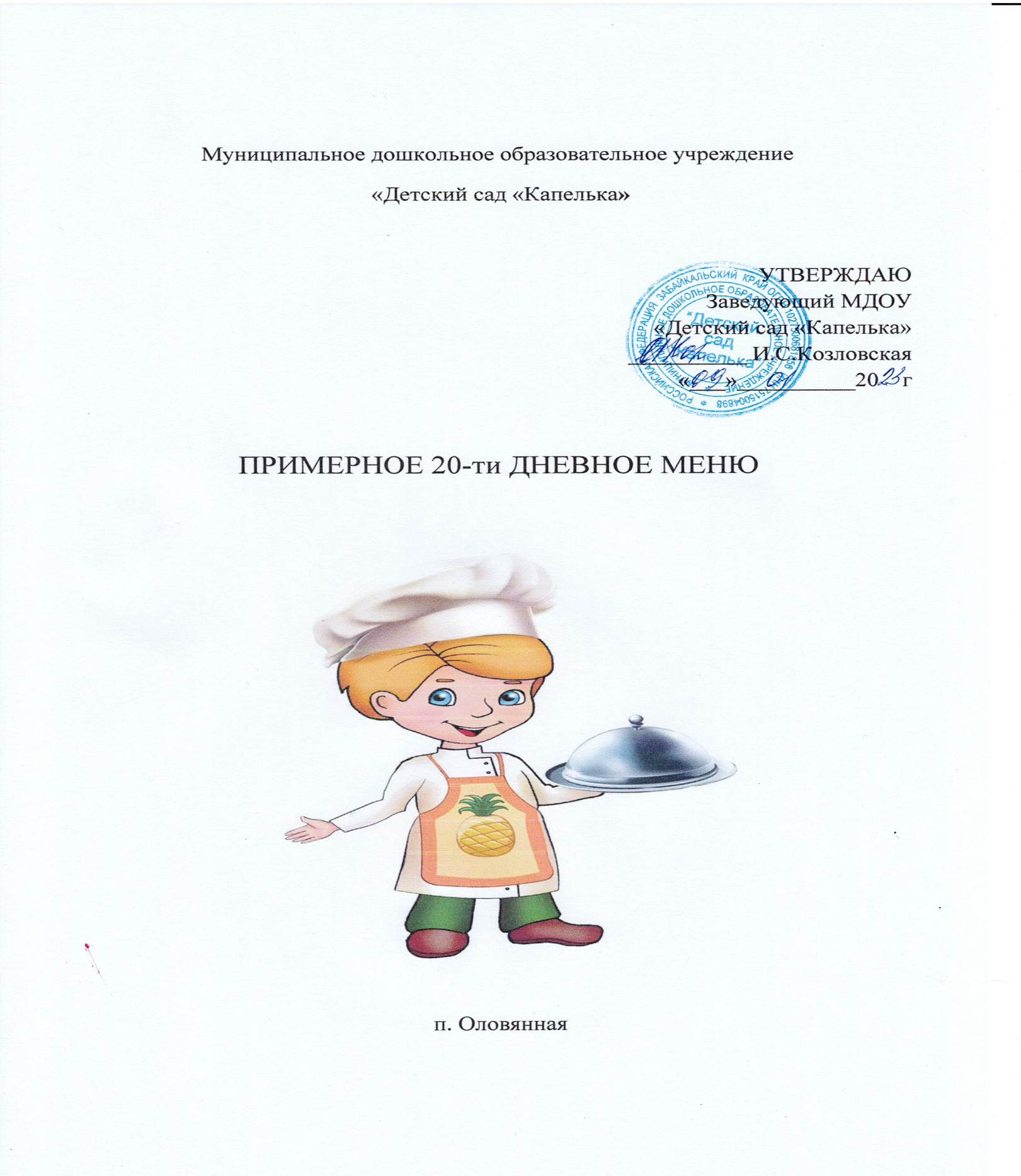 /Прием пищиНаименование блюдаВыход блюдаОт1до3 л        /От3 до7 лПищевые вещества (г)Пищевые вещества (г)Пищевые вещества (г)ЭнергетическаяЦенность (ккал)От 1 до 3 л/От3 до 7лВитамин Сот1 до 3л        /от3 до 7л№ рецептурыПрием пищиНаименование блюдаВыход блюдаОт1до3 л        /От3 до7 лБот 1 до 3 л          /от 3 до 7 лЖот 1 до 3 л        /от 3 до 7 лУот 1 до 3 л        /от 3 до 7 лЭнергетическаяЦенность (ккал)От 1 до 3 л/От3 до 7лВитамин Сот1 до 3л        /от3 до 7л№ рецептурыПервый деньПервый деньПервый деньПервый деньПервый деньПервый деньПервый деньПервый деньПервый деньЗавтракКаша манная молочная с маслом 150/2004,5/66,15/8.221.975/29.3161.25/2150,165/0,22Бутерброд с маслом 30/351.836/2,1425,664/6,60810,965/12,7925102/119Какао с молоком150/2003,27/4,362,82/3,7627,9/37,2150,75/2011,125/1,5Конфета20/200,281,6413,8871,8Второй завтракСок грушевый100/1000.40.31145,513обедКукуруза консервированная45/601.17/1.560.81/1.082.115/2.8220.25/27Борщ  на м/б со сметаной200/2503.08/3.851.74/2.1755.42/6.77564.98/81.2259.98/12.475Плов с мясом150/18011,295/13,55415,195/18,23432,25/38,7313,995/376,7942,0205/2,4246Компот из свежих плодов витамином С150/2000,15/0,200,15/0,2016,725/22,382,5/1101,29/1,55Хлеб пшеничный35/502,765/3,950,35/0,516,91/24,2574,76/106,8Уплотненный полдникМакаронные изделия с тертым сыром70/1004,375/5,26,895/8,612,285/19,32130,55/1780,063/0,02Чай с сахаром150/20010,2/13,639/52Итого за первый день:Итого за первый день:Итого за первый день:33,121/41,47841,714/51,297181,625/231,93751257,335/1584,11927,643/32,190Прием пищиНаименование блюдаВыход блюдаОт1до3 л        /От3 до7 лПищевые вещества (г)Пищевые вещества (г)Пищевые вещества (г)ЭнергетическаяЦенность (ккал)От 1 до 3 л/От3 до 7лВитамин Сот1 до 3л        /от3 до 7л№ рецептурыПрием пищиНаименование блюдаВыход блюдаОт1до3 л        /От3 до7 лБот 1 до 3 л          /от 3 до 7 лЖот 1 до 3 л        /от 3 до 7 лУот 1 до 3 л        /от 3 до 7 лЭнергетическаяЦенность (ккал)От 1 до 3 л/От3 до 7лВитамин Сот1 до 3л        /от3 до 7л№ рецептурыВторой деньВторой деньВторой деньВторой деньВторой деньВторой деньВторой деньВторой деньВторой деньЗавтракКаша гречневая молочная150/2006.6/8.86,825/9.126.625/35,5195/ 2600,15/0,2Бутерброд с маслом , сыр36/424,003/4,676,465/7,54310,965/12,7925102/1190,155/0,1814Чай с молоком150/2001,05/1,41,2/1,611,85/15,860/800,195/0,26Мармелад20/2000,0213,6459,2Второй завтракБанан100/1001,50,5219510обедСалат из моркови45/600,15/0,62,025/2,76,525/8,745/600,7763/1,035Суп рыбный из консервов 200/2508,14/10,1752,08/2,613,32/16,65120,68/150,856,42/8,025Картофельное пюре150/1803,12/3,7445,43/6,51620,4/24,48141,705/170,0465,025/6,03Гуляш из отварного мяса70/8019,061/21,78418,62/21,283,871/4,424259,147/296,1680,448/0,512Компот из смеси сухофруктов с витамином С150/2000,675/0,90,12/0,1635,67/47,56147,375/196,50,30/0,36Хлеб пшеничный35/502,765/3,950,35/0,516,91/24,2574,76/106,8Уплотненный полдникПирожки печеные с капустой 100/1007,135,1835,62234,392,92Чай фруктовый150/2000,075/0,10/010,3/13,840,5/540,84/1,12Итого за второй день:Итого за второй день:Итого за второй день:53,215/64,06948,815/57,691226,696/274,21651515,557/1881,195427,225/30,441Прием пищиНаименование блюдаВыход блюдаОт1до3 л        /От3 до7 лПищевые вещества (г)Пищевые вещества (г)Пищевые вещества (г)ЭнергетическаяЦенность (ккал)От 1 до 3 л/От3 до 7лВитамин Сот1 до 3л        /от3 до 7л№ рецептурыПрием пищиНаименование блюдаВыход блюдаОт1до3 л        /От3 до7 лБот 1 до 3 л          /от 3 до 7 лЖот 1 до 3 л        /от 3 до 7 лУот 1 до 3 л        /от 3 до 7 лЭнергетическаяЦенность (ккал)От 1 до 3 л/От3 до 7лВитамин Сот1 до 3л        /от3 до 7л№ рецептурыТретий деньТретий деньТретий деньТретий деньТретий деньТретий деньТретий деньТретий деньТретий деньЗавтракКаша пшеничная на молоке150/2006,81/9,087,77/10,3630,135/40,18217,485/289,981,215/1,62Бутерброд с маслом  30/351.836/2,1425,664/6,60810,965/12,7925102/1191.836/2,142Чай с молоком150/2001,05/1,41,2/1,611,85/15,80,195/0,26Вафля20/200,5840,66615,570,834Второй завтракСок (яблочный)100/1000,50,110,150,6462обедСалат из свежей капусты с р/м45/600,864/1,2024,536/5,5023,5505/4,59858,599/60,0221,7575/23,598Суп картофельный с мясными фрикадельками200/2505,3/6,6254,14/5,17512,36/15,45108/1358,96/11,2Макаронные изделия отварные 150/1805,475/6,574,17/5,00433,255/39,906196,305/235,5660/0Котлета рыбная70/7010,4517,9319,051150,2690,105Соус томатный200,230,841,614,90,46Компот из сухофруктов (курага) вит С150/2000,78/1,04020,22/26,9680,58/107,440,6/0,8Хлеб пшеничный35/502,765/3,950,35/0,516,91/24,2574,76/106,8Уплотненный полдникЗапеканка творожная с изюмом100/10014,169,7211,81193,510,56Чай с сахаром150/2000010,2/13,639/52Итого за третий день:Итого за третий день:Итого за третий день:53,973/62,46249,505/57,502186,902/229,2851387,523/1645,22536,048/40,603Прием пищиНаименование блюдаВыход блюдаОт1до3 л        /От3 до7 лПищевые вещества (г)Пищевые вещества (г)Пищевые вещества (г)ЭнергетическаяЦенность (ккал)От 1 до 3 л/От3 до 7лВитамин Сот1 до 3л        /от3 до 7л№ рецептурыПрием пищиНаименование блюдаВыход блюдаОт1до3 л        /От3 до7 лБот 1 до 3 л          /от 3 до 7 лЖот 1 до 3 л        /от 3 до 7 лУот 1 до 3 л        /от 3 до 7 лЭнергетическаяЦенность (ккал)От 1 до 3 л/От3 до 7лВитамин Сот1 до 3л        /от3 до 7л№ рецептурыЧетвертый  деньЧетвертый  деньЧетвертый  деньЧетвертый  деньЧетвертый  деньЧетвертый  деньЧетвертый  деньЧетвертый  деньЧетвертый  деньЗавтракКаша «Боярская»150/2004,89/6,525,76/7,6820,84/27,79154/205,331,47/1,96Бутерброд с маслом и сыром36/424,003/4,676,465/7,54310,965/12,7925102/1190,155/0,1814Напиток кофейный150/2003,6/4,83,6/4,816,47/21,96110,88/147,840,675/0,9Мармелад20/2000,0213,6459,20Второй завтракЯблоки100/1000,40,49,84410обедСалат из репчатого лука20/300,266/0,3991,8/2,71,4/2,122,666/33,9990,745/1,119Рассольник на м/б со сметаной200/2503,38/4,2251,9/2,37512,24/15,394,74/118,4257,3/9,125Капуста тушеная с мясом150/1806,75/8,185,625/6,7095,52/8,836191,25/229,0914,25/17,18Компот из смеси сухофруктов с вит С150/2000,675/0,90,12/0,1635,67/47,56147,375/196,50,675/0,9Хлеб пшеничный35/502,765/3,950,35/0,516,91/24,2574,76/106,8Уплотненный полдникВареники с картофелем80/802,8350,73122,901103,8019,12Чай с лимоном и сахаром150/2000,075/0,10/010,35/13,840,5/540,81/1,12Итого за четвертый день:Итого за четвертый день:Итого за четвертый день:30,084/37,31327,49/34,187166,061/199,4771161,344/1431,92945,2178/51,6184Прием пищиНаименование блюдаВыход блюдаОт1до3 л        /От3 до7 лПищевые вещества (г)Пищевые вещества (г)Пищевые вещества (г)ЭнергетическаяЦенность (ккал)От 1 до 3 л/От3 до 7лВитамин Сот1 до 3л        /от3 до 7л№ рецептурыПрием пищиНаименование блюдаВыход блюдаОт1до3 л        /От3 до7 лБот 1 до 3 л          /от 3 до 7 лЖот 1 до 3 л        /от 3 до 7 лУот 1 до 3 л        /от 3 до 7 лЭнергетическаяЦенность (ккал)От 1 до 3 л/От3 до 7лВитамин Сот1 до 3л        /от3 до 7л№ рецептурыПятый деньПятый деньПятый деньПятый деньПятый деньПятый деньПятый деньПятый деньПятый деньЗавтракСуп молочный с макаронными изделиями150/2003,3/4,42,94/3,924,515/6,0289,985/119,980,4875/0,65Бутерброд с маслом30/351.836/2,1425,664/6,60810,965/12,7925102/1191.836/2,142Какао с молоком150/2003.27/4,362,82/3,7627,9/37,2150,75/2011,125/1,5Печенье20/201,52,3614,9883,42Второй завтракСок (абрикосовый)100/1000,75/1019,05/25,482,5/1106/8обедСалат из свежих помидоров с луком45/600,5085/0,682,7855/3,712,124/2,8335,595/47,469,189/12,25Щи из свежей капусты с картофелем200/2501,6/23,9/4,8755,8/7,2565/81,258,02/10,025Рис отварной150/1803,57/4,2846/7,20,33/0,396188,82/226,5840/0Гуляш70/8019,061/21,78418,62/21,283,871/4,424259,147/296,1680,448/0,512Компот из с/ф (чернослив) с витамином С150/2000,788/1,040/020,22/26,96147,38/196,50,6/0,8Хлеб пшеничный35/502,765/3,950,35/0,516,91/24,2574,76/106,8Уплотненный полдникРыба тушеная с овощами80/10017,904/19,3968,1/8,7753,696/4,004159/172,250,852Хлеб пшеничный10/150,79/1,1850,1/0,154,83/7,27521,36/32,04Чай с сахаром150/2000010,2/13,639/52Итого за пятый день:Итого за пятый день:Итого за пятый день:57,635/67,7253,64/63,138145/187,381421,92/1702,9428,56/36,73Прием пищиНаименование блюдаВыход блюдаОт1до3 л        /От3 до7 лПищевые вещества (г)Пищевые вещества (г)Пищевые вещества (г)ЭнергетическаяЦенность (ккал)От 1 до 3 л/От3 до 7лВитамин Сот1 до 3л        /от3 до 7л№ рецептурыПрием пищиНаименование блюдаВыход блюдаОт1до3 л        /От3 до7 лБот 1 до 3 л          /от 3 до 7 лЖот 1 до 3 л        /от 3 до 7 лУот 1 до 3 л        /от 3 до 7 лЭнергетическаяЦенность (ккал)От 1 до 3 л/От3 до 7лВитамин Сот1 до 3л        /от3 до 7л№ рецептурыШестой  деньШестой  деньШестой  деньШестой  деньШестой  деньШестой  деньШестой  деньШестой  деньШестой  деньЗавтракКаша ячневая молочная вязкая 150/2005,28/7,045,7/7,627,6/36,8184,2/245,60,375/0,5Бутерброд с маслом и сыром36/424,003/4,676,465/7,54310,965/12,7925102/1190,155/0,1814Чай с молоком150/2001,05/1,41,2/1,611,85/15,80,195/0,26Зефир20/200,2016,362Второй завтракНапиток из шиповника100/1000,45/0,60,225/0,320,25/2783,25/11160/80обедСалат из свежих огурцов с луком45/600,135/0,1800,405/0,542,205/2,941,575/2,1Суп крестьянский на к/б200/2501,6/24,14/5,17511,86/14,82590,66/113,3255,56/6,95Азу150/1807,725/9,277,995/9,59413,02/15,624159,225/191,0715.5945/18,7133Компот   из плодов консер с витамином С150/2000,36/0,480,135/0,1824,33/32,44100,05/133,41,485/1,98Хлеб пшеничный30/452,765/3,950,35/0,516,91/24,2574,76/106,8Уплотненный полдникОмлет натуральный80/1007,024/8,7811,024/13,781,52/1,44131,552/164,440,016/0,02Уплотненный полдникХлеб пшеничный10/150,79/1,1850,1/0,154,83/7,27521,36/32,04Уплотненный полдникЧай с сахаром150/2000010,2/13,639/520Итого за шестой день:Итого за шестой день:Итого за шестой день:32,383/39,7638,95/49,65159,435/206,3741081,41/1392,87584,795/110,523Прием пищиНаименование блюдаВыход блюдаОт1до3 л        /От3 до7 лПищевые вещества (г)Пищевые вещества (г)Пищевые вещества (г)ЭнергетическаяЦенность (ккал)От 1 до 3 л/От3 до 7лВитамин Сот1 до 3л        /от3 до 7л№ рецептурыПрием пищиНаименование блюдаВыход блюдаОт1до3 л        /От3 до7 лБот 1 до 3 л          /от 3 до 7 лЖот 1 до 3 л        /от 3 до 7 лУот 1 до 3 л        /от 3 до 7 лЭнергетическаяЦенность (ккал)От 1 до 3 л/От3 до 7лВитамин Сот1 до 3л        /от3 до 7л№ рецептурыСедьмой деньСедьмой деньСедьмой деньСедьмой деньСедьмой деньСедьмой деньСедьмой деньСедьмой деньСедьмой деньЗавтракМакаронные изделия с тертым сыром150/2006.6/8.86,825/9.126.325/38,64195/ 2600,15/0,2Бутерброд с маслом 30/351.836/2,1425,664/6,60810,965/12,7925102/1191.836/2,142Чай фруктовый150/2000010,2/13,639/52Пряник20/200,960,5615,5467,16Второй завтракФруктыБанан100/1001,50,5219510обедСалат из морской капусты с р/м45/600,378/0,5043,2175/4,292,1465/2,86238,907/51,8761,4445/1,926Суп Харчо200/2506,28/7,8512,64/15,83/3,75187,06/233,8254,318/5,3975Каша гречневая рассып.  рулет  с луком и яйцом150/18011,208/11,95811,325/12,25220,313/23,202235,317/260,5810,47/12,156Компот из смеси сухофруктов с витамином С150/2000,266/0,3991,8/2,71,4/2,122,666/33,9990,746/1,119Хлеб пшеничный35/502,765/3,950,35/0,516,91/24,2574,76/106,8Уплотненный полдникРагу овощное80/1002/2,52,712/3,397,704/9,6367,368/84,214,496/5,62Чай с молоком150/2000010,2/13,639/52Хлеб 10/150,79/1,1850,1/0,1544,83/7,24521,36/32,04Итого за седьмой день:Итого за седьмой день:Итого за седьмой день:34,583//41,74845,694/55,854150,5335/188,17151184,598/1448,49 33,46/38,56Прием пищиНаименование блюдаВыход блюдаОт1до3 л        /От3 до7 лПищевые вещества (г)Пищевые вещества (г)Пищевые вещества (г)ЭнергетическаяЦенность (ккал)От 1 до 3 л/От3 до 7лВитамин Сот1 до 3л        /от3 до 7л№ рецептурыПрием пищиНаименование блюдаВыход блюдаОт1до3 л        /От3 до7 лБот 1 до 3 л          /от 3 до 7 лЖот 1 до 3 л        /от 3 до 7 лУот 1 до 3 л        /от 3 до 7 лЭнергетическаяЦенность (ккал)От 1 до 3 л/От3 до 7лВитамин Сот1 до 3л        /от3 до 7л№ рецептурыВосьмой деньВосьмой деньВосьмой деньВосьмой деньВосьмой деньВосьмой деньВосьмой деньВосьмой деньВосьмой деньЗавтракКаша овсяная на молоке с маслом150/2005,025/6,77,35/9,820,325/27,1167,25/2230,18/0,24Бутерброд с маслом 30/351.836/2,1425,664/6,60810,965/12,7925102/1191.836/2,142Какао с молоком 150/2003.27/4,362,82/3,7627,9/37,2150,75/2011,125/1,5Мармелад15/1500,0213,6459,2Второй завтракСок (персиковый)100/1000.45/0,6024,75/33102/1369/12обедСалат из моркови с огурцами и зеленым горошком45/600,675/0,93,33/4,442,115/2,8240,95/54,61,728/2,304Щи  из свежей капусты с картофелем200/2501,6/23,9/4,8755,8/7,2565/81,258,02/10,025Рыба запеченная с картофелем по-русски150/18014,985/17,98212,915/15,49818,72/22,464253,905/304,68611,04/13,248Компот из изюма с вит С150/2000,345/0,460/036,9/49,2150,75/20106,/0,8Хлеб пшеничный35/502,765/3,950,35/0,516,91/24,2574,76/106,8Уплотненный полдникПирожок с мясом80/804,375/8,66,895/14,5812,285/19,32130,55/1780,063/0,02Чай с лимоном150/2000,075/0,1010,35/13,840,5/540,81/1,12Итого за восьмой день:Итого за восьмой день:Итого за восьмой день:35,401/47,79243,244/60,081200,66/262,841337,615/1718,53634,402/43,399Прием пищиНаименование блюдаВыход блюдаОт1до3 л        /От3 до7 лПищевые вещества (г)Пищевые вещества (г)Пищевые вещества (г)ЭнергетическаяЦенность (ккал)От 1 до 3 л/От3 до 7лВитамин Сот1 до 3л        /от3 до 7л№ рецептурыПрием пищиНаименование блюдаВыход блюдаОт1до3 л        /От3 до7 лБот 1 до 3 л          /от 3 до 7 лЖот 1 до 3 л        /от 3 до 7 лУот 1 до 3 л        /от 3 до 7 лЭнергетическаяЦенность (ккал)От 1 до 3 л/От3 до 7лВитамин Сот1 до 3л        /от3 до 7л№ рецептурыДевятый  деньДевятый  деньДевятый  деньДевятый  деньДевятый  деньДевятый  деньДевятый  деньДевятый  деньДевятый  деньЗавтракКаша манная молочная150/2004,89/6.525.76/7,6820,84/27,79161,25/2150,165/0,22Бутерброд с маслом и сыром40/455,004/6,678,082/10,770,36/0,48132,95/1780,19/0,26Чай фруктовый150/2000,075/0,1010,35/13,840,5/540,81/1,12Вафля20/200,64/0,640,56/0,5616,22/16,2268,42/68,420,12/0,12Второй завтракФрукты (Апельсин)100/1001,50,5219510обедОгурец соленый30/400,06/0,0800,12/0,160,99/1,320,39/0,52Суп шахтерский с мясом и сметаной200/2503,32/4,154,83/6,0415,74/19,67115,2/1446,5/7,87Пюре картофельное150/1803,12/3,7445,43/6,51620,4/24,48141,705/170,0465,025/6,03Печень по-строгановски70/8017,339/19,81611,956/13,6642,905/3,32188,461/215,3844,879/5,576Кисель  с витамином С150/2000031,8/42,4126,9/169,20Хлеб пшеничный35/502,765/3,950,35/0,516,91/24,2574,76/106,8Уплотненный полдникБулочка домашняя70/704,98,2637,38243,60Молоко кипяченое150/2004,58/5,484,08/4,887,58/9,0772,54/96,721,4625/1,95Итого за девятый день:Итого за девятый день:Итого за девятый день:48,193//52,07549,808/56,37218,435/240,031462,276/1757,4929,54/33646Прием пищиНаименование блюдаВыход блюдаОт1до3 лОт3 до7 лПищевые вещества (г)Пищевые вещества (г)Пищевые вещества (г)ЭнергетическаяЦенность (ккал)От 1 до 3 л/От3 до 7лВитамин Сот1 до 3л        /от3 до 7л№ рецептурыПрием пищиНаименование блюдаВыход блюдаОт1до3 лОт3 до7 лБот 1 до 3 л          /от 3 до 7 лЖот 1 до 3 л        /от 3 до 7 лУот 1 до 3 л        /от 3 до 7 лЭнергетическаяЦенность (ккал)От 1 до 3 л/От3 до 7лВитамин Сот1 до 3л        /от3 до 7л№ рецептурыДесятый  деньДесятый  деньДесятый  деньДесятый  деньДесятый  деньДесятый  деньДесятый  деньДесятый  деньДесятый  деньЗавтракКаша пшеничная молочная  150/2004,5/66,15/8.221.975/29.3161.25/2151,215/1,62Бутерброд с маслом 30/351.836/2,1425,664/6,60810,965/12,7925102/1191.836/2,142Напиток кофейный150/2002,25/32,325/3,113,425/17,981,75/1090,39/0,52Печенье20/201,52,3614,9883,42Второй завтракСок (яблочный)150/2000,75/10,15/0,215,15/20,269/923/4обедСалат «Здоровье»40/600,7/1,052,7/4,052,3/3,4536/540,83/1,245Суп картофельный с клёцками м/б200/2504,6/5,753,66/4,57524,58/30,725149,76/187,215,36/19,2Плов из курицы150/18013,95/16,741,575/1,8929,475/35,37324,75/389,70,57/0,684Компот  из с/фруктов (курага) с витамином С150/2000,675/0,90,12/0,1635,67/47,56147,38/196,50,6/0,8Хлеб пшеничный35/502,765/3,950,35/0,516,91/24,2574,76/106,8Уплотненный полдникОмлет с сыром80/10010,88/13,614,82/18,531,79/2,24183/228,750,69/0,86Чай с сахаром150/2000010,2/13,639/52Итого за десятый день:Итого за десятый день:Итого за десятый день:44,406/55,63237,549/50,173197,42/252,36751452,07/1833,3724,491/31,066Прием пищиНаименование блюдаВыход блюдаОт1до3 л        /От3 до7 лПищевые вещества (г)Пищевые вещества (г)Пищевые вещества (г)ЭнергетическаяЦенность (ккал)От 1 до 3 л/От3 до 7лВитамин Сот1 до 3л        /от3 до 7л№ рецептурыПрием пищиНаименование блюдаВыход блюдаОт1до3 л        /От3 до7 лБот 1 до 3 л          /от 3 до 7 лЖот 1 до 3 л        /от 3 до 7 лУот 1 до 3 л        /от 3 до 7 лЭнергетическаяЦенность (ккал)От 1 до 3 л/От3 до 7лВитамин Сот1 до 3л        /от3 до 7л№ рецептуры Одиннадцатый день Одиннадцатый день Одиннадцатый день Одиннадцатый день Одиннадцатый день Одиннадцатый день Одиннадцатый день Одиннадцатый день Одиннадцатый деньЗавтракСуп молочный вермишелевый150/2003,3/4,42,94/3,924,515/6,0289,985/119,980,4875/0,65Бутерброд с маслом30/351.836/2,1425,664/6,60810,965/12,7925102/1191.836/2,142Чай с молоком150/2001,05/1,41,2/1,611,85/15,80,195/0,26Зефир20/200,2016,3620Второй завтракФрукты (Банан)100/1001,50,5219510ОбедСалат из свежих помидоров  с луком40/600,452/0,6782,476/3,7141,888/2,83231,64/47,468,168/12,252Рассольник на м/б со сметаной200/2503,38/4,2251,9/2,37512,24/15,394,74/118,4257,3/9,125Запеканка капустная с мясом150/18013,125/15,7510,875/13,0514,85/17,82210/25211,175/13,41Напиток из плодов шиповника 150/2000,675/0,90,12/0,1635,67/47,56147,38/196,50,05Хлеб пшеничный35/502,765/3,950,35/0,516,91/24,2574,76/106,8Уплотненный полдникБулочка «Веснушка»90/906,5974,30244,0012430Какао с молоком150/2003,27/4,362,82/3,7627,9/37,2150,75/2011,125/1,5Итого за одиннадцатый день:Итого за одиннадцатый день:Итого за одиннадцатый день:41,318/50,6335,565/44,651207,484/248,5631332,4/1620,42538,4955/47,247Прием пищиНаименование блюдаВыход блюдаОт1до3 л        /От3 до7 лПищевые вещества (г)Пищевые вещества (г)Пищевые вещества (г)ЭнергетическаяЦенность (ккал)От 1 до 3 л/От3 до 7лВитамин Сот1 до 3л        /от3 до 7л№ рецептурыПрием пищиНаименование блюдаВыход блюдаОт1до3 л        /От3 до7 лБот 1 до 3 л          /от 3 до 7 лЖот 1 до 3 л        /от 3 до 7 лУот 1 до 3 л        /от 3 до 7 лЭнергетическаяЦенность (ккал)От 1 до 3 л/От3 до 7лВитамин Сот1 до 3л        /от3 до 7л№ рецептурыДвенадцатый  деньДвенадцатый  деньДвенадцатый  деньДвенадцатый  деньДвенадцатый  деньДвенадцатый  деньДвенадцатый  деньДвенадцатый  деньДвенадцатый  деньЗавтракКаша «Дружба»150/2004,65/6,26,45/8,624,3/32,4174/2320,15/0,2Бутерброд с маслом 30/351.836/2,1425,664/6,60810,965/12,7925102/1191.836/2,142Чай с лимоном и сахаром150/2000,075/0,1010,35/13,840,5/540,81/1,12Мармелад20/2000,0213,6459,2Второй завтракСок (персиковый)100/1000,3016,5686обедСалат из моркови и яблок45/600,45/0,62,25/3,03,6/4,837,35/49,81,27/1,7Борщ  с фасолью со сметаной200/2503,26/4,0751,44/1,87,48/9,3577,46/96,8259,48/11,85Макаронные изделия отварные150/1805,475/6,574,17/5,00433,255/39,906196,305/235,5660Котлета мясная70/8010,101/11,5448,897/10,16810,801/12,344164,997/188,5680,42/0,48Соус томатный20/200,230,841,614,90,46Компот из смеси  с/ф витамином С150/2000,675/0,90,12/0,1635,67/47,56147,38/196,50,81/1,08Хлеб пшеничный35/502,765/3,950,35/0,516,91/24,2574,76/106,8Уплотненный полдникРыба, тушенная с овощами80/10011,936/14,925,4/6,752,464/3,08106/132,50,568/0,71Чай сладкий150/2000010,2/13,639/52Хлеб10/150,79/1,1850,1/0,1544,186/6,27921,443/32,1645Итого за двенадцатый день:Итого за двенадцатый день:Итого за двенадцатый день:42,543/52,71635,701/43,604201,921/251,90151323,295/1637,82421,804/25,742Прием пищиНаименование блюдаНаименование блюдаВыход блюдаОт1до3 л        /От3 до7 лПищевые вещества (г)Пищевые вещества (г)Пищевые вещества (г)ЭнергетическаяЦенность (ккал)От 1 до 3 л/От3 до 7лВитамин Сот1 до 3л        /от3 до 7л№ рецептурыПрием пищиНаименование блюдаНаименование блюдаВыход блюдаОт1до3 л        /От3 до7 лБот 1 до 3 л          /от 3 до 7 лЖот 1 до 3 л        /от 3 до 7 лУот 1 до 3 л        /от 3 до 7 лЭнергетическаяЦенность (ккал)От 1 до 3 л/От3 до 7лВитамин Сот1 до 3л        /от3 до 7л№ рецептурыТринадцатый деньТринадцатый деньТринадцатый деньТринадцатый деньТринадцатый деньТринадцатый деньТринадцатый деньТринадцатый деньТринадцатый деньТринадцатый деньЗавтракЗавтракСуп молочный с крупой150/2002,67/3,562,895/3,864,92/6,5681,105/108,140,4875/0,65Бутерброд с маслом , сыр30/351,836/2,1425,664/6,60810,965/12,7925102/1191.836/2,142Напиток кофейный с молоком150/2002,25/32,325/3,113,425/17,981,75/1090,39/0,52Печенье20/201,52,3614,9883,42Второй завтракВторой завтракОтвар  шиповника100/1000,270,117,8637,8880обедобедСалат Луковый20/300,266/0,3991,8/2,71,4/2,122,666/33,9990,746/1,119Суп с домашней лапшой 180-200/200-2502,26/2,8252,2/2,7514,26/17,82588/1105,6/7Рис отварной120/1503,57/4,2846/7,20,33/0,396188,82/226,584Фрикадельки из курицы60/809,435/12,583,802/5,071,455/1,9475,375/100,50,03/0,04Компот из с/ф (чернослив) с витамином С150/2000,78/1,040/020,22/26,9680,58/107,440,6/0,8Хлеб пшеничный35/502,149/3,070,749/1,0714,651/20,9375,0505/107,215Уплотненный полдникУплотненный полдникСырники из творога с джемом85/8511,568,3322,015210,635,27Чай с сахаром150/2000010,2/13,639/52Итого за тринадцатый   день:Итого за тринадцатый   день:Итого за тринадцатый   день:Итого за тринадцатый   день:38,546/46,6636,235/43,158134,366/1166,276/1405,80894,959/97,541Прием пищиНаименование блюдаВыход блюдаОт1до3 л        /От3 до7 лПищевые вещества (г)Пищевые вещества (г)Пищевые вещества (г)ЭнергетическаяЦенность (ккал)От 1 до 3 л/От3 до 7лВитамин Сот1 до 3л        /от3 до 7л№ рецептурыПрием пищиНаименование блюдаВыход блюдаОт1до3 л        /От3 до7 лБот 1 до 3 л          /от 3 до 7 лЖот 1 до 3 л        /от 3 до 7 лУот 1 до 3 л        /от 3 до 7 лЭнергетическаяЦенность (ккал)От 1 до 3 л/От3 до 7лВитамин Сот1 до 3л        /от3 до 7л№ рецептурыЧетырнадцатый  деньЧетырнадцатый  деньЧетырнадцатый  деньЧетырнадцатый  деньЧетырнадцатый  деньЧетырнадцатый  деньЧетырнадцатый  деньЧетырнадцатый  деньЧетырнадцатый  деньЗавтракКаша манная молочная  150/2004,5/66,15/8,221,975/29,3161,25/2150,165/0,22Бутерброд с маслом30/351,836/2,1425,664/6,60810,965/12,7925102/1191.836/2,142Чай с сахаром150/2000010,2/13,639/520Второй завтракФрукты ( Яблоки)100/1000.40.49,84410обедСалат из свеклы с чесноком45/600,747/0,9963,1905/4,2543,825/5,146,5885/62,1182,1645/2,886Суп картофельный на м/б со сметаной180-200/200-2503,78/4,7252/2,515,5/19,375112,52/140,6511,72/14,65Каша перловая рассыпчатая130/1503,6/4,54,6/529,2/36,6167/206,90,035/0,42Бефстроганов из отварного мяса70/8018,823/21,51213,846/15,8244,508/5,152219,331/250,6640,091/0,104Компот из плодов консервированных с вит С150/2000,36/0,480,135/0,1824,33/32,44100,05/133,41,485/1,98Хлеб пшеничный35/502,149/3,070,749/1,0714,651/20,9375,0505/107,215Уплотненный полдникСалат «Мозаика»100/1002,877,3710,15118,907,02Пряник20/200,960,5615,5467,16Чай с молоком150/2001,05/1,41,2/1,611,85/15,860/800,195/0,26Итого за четырнадцатый день:Итого за четырнадцатый день:Итого за четырнадцатый день:41,075/49,05545,8645/53,566182,494/226,5791312,85/1597,00734,666/39,682Прием пищиНаименование блюдаВыход блюдаОт1до3 л        /От3 до7 лПищевые вещества (г)Пищевые вещества (г)Пищевые вещества (г)ЭнергетическаяЦенность (ккал)От 1 до 3 л/От3 до 7лВитамин Сот1 до 3л        /от3 до 7л№ рецептурыПрием пищиНаименование блюдаВыход блюдаОт1до3 л        /От3 до7 лБот 1 до 3 л          /от 3 до 7 лЖот 1 до 3 л        /от 3 до 7 лУот 1 до 3 л        /от 3 до 7 лЭнергетическаяЦенность (ккал)От 1 до 3 л/От3 до 7лВитамин Сот1 до 3л        /от3 до 7л№ рецептурыПятнадцатый  деньПятнадцатый  деньПятнадцатый  деньПятнадцатый  деньПятнадцатый  деньПятнадцатый  деньПятнадцатый  деньПятнадцатый  деньПятнадцатый  деньЗавтракКаша овсяная на молоке150/2004,99/6,655,73/7,6421,11/28,15155/206,671,47/1,96Бутерброд с маслом, сыр36/424,003/4,676,465/7,54310,965/12,7925102/1190,155/0,1814Какао с молоком150/2003,27/4,362,82/3,7627,9/37,2150,75/2011,125/1,5Второй завтракСок грушевый100/1000,40,31145,513обедСалат из свежей капусты с луком и р/м40/600,768/1,2024,032/5,5023,156/4,59852,088/60,0219,34/23,598Суп гороховый  с гренками180-200/200-2505,72/7,150,48/0,616,12/20,15101,88/127,354,26/5,325Жаркое по-домашнему150/18011,25/13,512,225/14,6715,45/18,54218,25/261,92,145/2,574Кисель с витамином С150/2000/00/031,8/42,4126,9/169,20,35/0,5Хлеб пшеничный35/502,149/3,070,749/1,0714,651/20,9375,0505/107,2150/0Уплотненный полдникПирожки печеные с повидлом80/8041,747,7222,60,1Чай с молоком150/2001,05/1,41,2/1,611,85/15,860/800,195/0,26Итого за пятнадцатый день:Итого за пятнадцатый день:Итого за пятнадцатый день:37,65/46,00235,701/44,385211,702/258,6281310,018/1600,45544,14/48,998Прием пищиНаименование блюдаВыход блюдаОт1до3 л        /От3 до7 лПищевые вещества (г)Пищевые вещества (г)Пищевые вещества (г)ЭнергетическаяЦенность (ккал)От 1 до 3 л/От3 до 7лВитамин Сот1 до 3л        /от3 до 7л№ рецептурыПрием пищиНаименование блюдаВыход блюдаОт1до3 л        /От3 до7 лБот 1 до 3 л          /от 3 до 7 лЖот 1 до 3 л        /от 3 до 7 лУот 1 до 3 л        /от 3 до 7 лЭнергетическаяЦенность (ккал)От 1 до 3 л/От3 до 7лВитамин Сот1 до 3л        /от3 до 7л№ рецептурыШестнадцатый  деньШестнадцатый  деньШестнадцатый  деньШестнадцатый  деньШестнадцатый  деньШестнадцатый  деньШестнадцатый  деньШестнадцатый  деньШестнадцатый  деньЗавтракКартофельное пюре 150/1807,725/9,277,995/9,59413,02/15,624159,225/191,0715,5945/18,7133Икра кабачковая20/200,381,781,5423,81,4Бутерброд с маслом 30/351,836/2,1425,664/6,60810,965/12,7925102/1191.836/2,142Чай сладкий150/2000010,2/13,639/520Мармелад20/2000,0213,6459,2Второй завтракФрукты (Банан)100/1001,50,5219510обедСалат из моркови с огурцом и зел. горошком45/600,675/0,93,33/4,442,115/2,8240,95/54,61,728/2,304Суп с пельменями200/2503,68/4,63,18/3,97514,22/17,775100,2/125,257,64/9,55Сложный гарнир 120/1503,612/4,5154,68/5,8520,316/25,395139,032/173,799,96/12,45Курица отварная70/8015,582/17,8089,947/11,3680/0162,729/185,9760,938/1,072Напиток из плодов  шиповника150/2000,675/0,90,12/0,1635,67/47,56147,38/196,50,05Хлеб пшеничный35/502,765/3,950,35/0,516,91/24,2574,76/106,8Уплотненный полдникБулочка «Веснушка»50/903,665/6,5972,39/4,30224,445/44,001135/243Молоко кипяченое150/2004,58/4,884,08/4,357,58/8,0885/90,662,05/2,18Итого за шестнадцатый  день:Итого за шестнадцатый  день:Итого за шестнадцатый  день:46,675/57,44244,036/53,447191,621/248,077751363,276/1716,64651,1965/59,8613Прием пищиНаименование блюдаВыход блюдаОт1до3 л        /От3 до7 лПищевые вещества (г)Пищевые вещества (г)Пищевые вещества (г)ЭнергетическаяЦенность (ккал)От 1 до 3 л/От3 до 7лВитамин Сот1 до 3л        /от3 до 7л№ рецептурыПрием пищиНаименование блюдаВыход блюдаОт1до3 л        /От3 до7 лБот 1 до 3 л          /от 3 до 7 лЖот 1 до 3 л        /от 3 до 7 лУот 1 до 3 л        /от 3 до 7 лЭнергетическаяЦенность (ккал)От 1 до 3 л/От3 до 7лВитамин Сот1 до 3л        /от3 до 7л№ рецептурыСемнадцатый  деньСемнадцатый  деньСемнадцатый  деньСемнадцатый  деньСемнадцатый  деньСемнадцатый  деньСемнадцатый  деньСемнадцатый  деньСемнадцатый  деньЗавтракМакаронные изделия отварные с маслом150/2005,85/7,86,15/8,231,26/41,68207,375/276,50/0Бутерброд с маслом и сыром36/424,003/4,676,465/7,54310,965/12,7925102/1190,155/0,1814Чай с молоком150/2001,05/1.41,2/1.611.85/15.860/800,195/0,26Второй завтракСок (персиковый)150/2000,45/0,6024,75/33102/1369/12ОбедСалат из моркови45/600,45/0,62,025/2,76,525/8,745/600,7763/1,035Суп картофельный с рыбными фрикадельками 200/2504,48/5,612,42/3,0312,53/15,6789,80/112,258,95/11,18Голубцы ленивые150/18020,25/24,325,35/30,4217,4/20,88379,5/455,427,3/32,76Компот из кураги150/2000,78/1,040/020,22/26,9680,56/107,440,6/0,8Хлеб пшеничный35/502,765/3,950,35/0,516,91/24,2574,76/106,8Уплотненный полдникЗапеканка творожная с изюмом 100/10014,169,7211,81193,510,56Чай сладкий150/2000010,2/13,639/520Итого за семнадцатый день:Итого за семнадцатый день:Итого за семнадцатый день:54,236/64,1353,68/63,713174,42/225,14251319,505/1698,947,5363/58,7764Прием пищиНаименование блюдаВыход блюдаОт1до3 л        /От3 до7 лПищевые вещества (г)Пищевые вещества (г)Пищевые вещества (г)ЭнергетическаяЦенность (ккал)От 1 до 3 л/От3 до 7лВитамин Сот1 до 3л        /от3 до 7л№ рецептурыПрием пищиНаименование блюдаВыход блюдаОт1до3 л        /От3 до7 лБот 1 до 3 л          /от 3 до 7 лЖот 1 до 3 л        /от 3 до 7 лУот 1 до 3 л        /от 3 до 7 лЭнергетическаяЦенность (ккал)От 1 до 3 л/От3 до 7лВитамин Сот1 до 3л        /от3 до 7л№ рецептурыВосемнадцатый  деньВосемнадцатый  деньВосемнадцатый  деньВосемнадцатый  деньВосемнадцатый  деньВосемнадцатый  деньВосемнадцатый  деньВосемнадцатый  деньВосемнадцатый  деньЗавтракСуп молочный с вермишелью150/2003,3/4,42,94/3,924,515/6,0289,985/119,980,4875/0,65Бутерброд с маслом 30/351,836/2,1425,664/6,60810,965/12,7925102/1191.836/2,142Какао с молоком150/2003,27/4,362,82/3,7627,9/37,2150,75/2011,125/1,5Мармелад20/2000,0213,6459,2Второй завтракСок (абрикосовый)150/2000,75/1019,05/25,482,5/1106/8ОбедСалат из морской капусты с р м45/600,378/0,5043,2175/4,292,1465/2,86238,907/51,8761,4445/1,926Свекольник200/2501,6/24,14/5,17511,86/14,82590,66/113,3255,56/6,95Каша гречневая рассыпчатая120/1506,84/8,555,784/7,2332,94/41,175216,408/270,510/0Печень тушеная в сметане80/8012,585,071,94100,50,04Компот  из смеси с/ф           витамином С150/2000,675/0,90,12/0,1635,67/47,56147,376/196,50,15/0,2Хлеб пшеничный35/502,765/3,950,35/0,516,91/24,2574,76/106,8Уплотненный полдникПирожок с мясом и рисом80/8010,246,3828,2223,20,57Чай сладкий150/2000010,2/13,639/520Итого за восемнадцатый  день:Итого за восемнадцатый  день:Итого за восемнадцатый  день:47,402/47,15438,9235/47,275205,3315/257,1521446,196/1705,21215,567/20,096Прием пищиНаименование блюдаВыход блюдаОт1до3 л        /От3 до7 лПищевые вещества (г)Пищевые вещества (г)Пищевые вещества (г)ЭнергетическаяЦенность (ккал)От 1 до 3 л/От3 до 7лВитамин Сот1 до 3л        /от3 до 7л№ рецептурыПрием пищиНаименование блюдаВыход блюдаОт1до3 л        /От3 до7 лБот 1 до 3 л          /от 3 до 7 лЖот 1 до 3 л        /от 3 до 7 лУот 1 до 3 л        /от 3 до 7 лЭнергетическаяЦенность (ккал)От 1 до 3 л/От3 до 7лВитамин Сот1 до 3л        /от3 до 7л№ рецептурыДевятнадцатый  деньДевятнадцатый  деньДевятнадцатый  деньДевятнадцатый  деньДевятнадцатый  деньДевятнадцатый  деньДевятнадцатый  деньДевятнадцатый  деньДевятнадцатый  деньЗавтракКаша овсяная на молоке с маслом150/2005,025/6,77,35/9,820,325/27,1167,25/2230,18/0,24Бутерброд с маслом 30/351,836/2,1425,664/6,60810,965/12,7925102/1191,836/2,142Чай сладкий150/2000010,2/13,639/520Конфета20/200,281,6413,8871,8Второй завтракСок (яблочный)150/2000,75/10,15/0,215,15/20,269/923/4ОбедСалат из свежего огурца45/600,344/0,4562,737/3,6741,072/1,42830,285/40,384,275/5,70Щи по- уральски         (с крупой)200/2501,64/2,054,06/5,0755,76/7,266/82,59,48/11,85Картофельное пюре120/1502,496/3,124,344/5,4316,32/20,4113,364/141,7054,02/5,025Кнели рыбные70/7011,3896,3493,36115,7310,119Компот   из плодов консервированных с        витамином С150/2000,36/0,480,135/0,1824,33/32,44100,05/133,41,485/1,98Хлеб пшеничный35/502,765/3,950,35/0,516,91/24,2574,76/106,8Уплотненный полдникСалат Здоровье100/1001,756,755,75902,0756Пряник20/200,960,5615,5467,16Чай с молоком150/2001,05/1,41,2/1,611.85/15.860/800.195/0.26Итого за девятнадцатый  день:Итого за девятнадцатый  день:Итого за девятнадцатый  день:30,645/35,62741,289/48,366171,412/213,74051166,4/1415,47626,6656/33,3316Прием пищиНаименование блюдаВыход блюдаОт1до3 л        /От3 до7 лПищевые вещества (г)Пищевые вещества (г)Пищевые вещества (г)ЭнергетическаяЦенность (ккал)От 1 до 3 л/От3 до 7лВитамин Сот1 до 3л        /от3 до 7л№ рецептурыПрием пищиНаименование блюдаВыход блюдаОт1до3 л        /От3 до7 лБот 1 до 3 л          /от 3 до 7 лЖот 1 до 3 л        /от 3 до 7 лУот 1 до 3 л        /от 3 до 7 лЭнергетическаяЦенность (ккал)От 1 до 3 л/От3 до 7лВитамин Сот1 до 3л        /от3 до 7л№ рецептурыДвадцатый  деньДвадцатый  деньДвадцатый  деньДвадцатый  деньДвадцатый  деньДвадцатый  деньДвадцатый  деньДвадцатый  деньДвадцатый  деньЗавтракКаша «Рябчик»150/2004,99/6,655,73/7,6421,11/28,15155/206,671,47/1,96Бутерброд с маслом и сыром36/424,003/4,676,465/7,54310,965/12,7925102/1190,155/0,1814Чай с лимоном150/2000,075/0,1010,35/13,840,5/540,81/1,12Второй завтракСок (абрикосовый)150/2000,75/1019,05/25,482,5/110ОбедСалат из свежих помидор с луком45/600,5085/0,6782,7855/3,7142,124/2,83235,595/47,469,189/12,252Суп овощной на курином бульоне200/2503,44/4,30,5/0,6258,36/10,4561,2/76,514,34/17,925Макаронные изделия отвар 120/1504,38/5,4753,336/4,1726,604/33,255157,044/196,305Суфле из отварной курицы70/8014,63/16,7212,53/14,323,08/3,52165,62/189,280,497/0,568Кисель с витамином С150/2000031,8/42,4126,9/169,20Хлеб пшеничный35/502,765/3,950,35/0,516,91/24,2574,76/106,8Уплотненный полдникОмлет натуральный80/1007,024/8,7811,024/13,781,52/1,44131,552/164,440,016/0,02Печенье20/201,52,3614,9883,42Чай сладкий150/2000010,2/13,639/520Итого за двадцатый день:Итого за двадцатый день:Итого за двадцатый день:44,0655/53,82345,2305/54,652177,053/226,86951255,091/1505,09526,477/34,0264